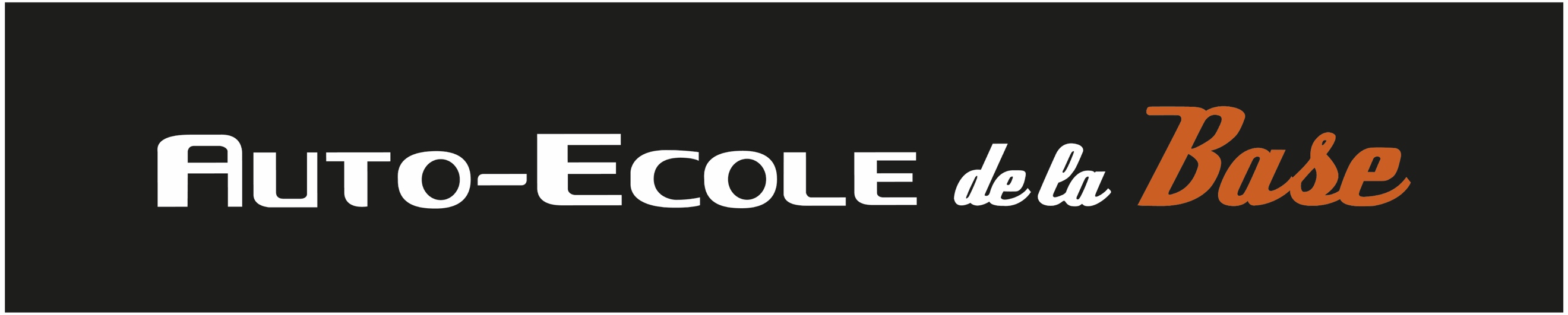 DEPOT DE DOSSIEREn date du :Nom :Prénom :Date de naissance :N° téléphone portable :Représentant légal :(merci d’entourer la/les catégories)Permis demandé :   AM – A1 – A2- A – B – B(AAC)- B (Boite auto) – B96 – BE Permis déjà obtenu :  AM – A1 – A2- A – B – B(AAC)- B (Boite auto) – B96 – BEDocuments demandés :Justificatif d’identité (carte d’identité, passeport, …) en cours de validitéE photos d’identité numérique  « agréé ANTS »Copie du permis de conduire recto/verso(pour les candidats ayant déjà un permis de conduire)Justificatif de domicile de moins de 6 moisS’il n’est pas au nom du candidat : Attestation d’hébergementEt copie de la carte d’identité de l’hébergeur.JDC (à partir de 17 ans et jusqu’à 25 ans)Copie de l’ASSR 1 pour le permis AMCopie de l’ASSR 2 (entre 18 et 21 ans)